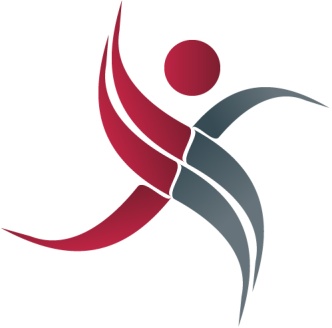 CDETB SPORTS AND CULTURAL COUNCILNIALL SMYTH BURSARY 2021APPLICATION FORMAPPLICATIONS ARE NOW OPEN FOR 2021Please fill out the attached application form and return to scc@cdetb.ie .  We will also have an updated 2021 form on the website. Online Application Form
Any information you supply is handled in strictest confidence and in accordance with our Privacy Policy. All sections must be completed. Incomplete applications will be rejected by the SCC.Please read the information guidelines on carefully before applying.PLEASE NOTE CLOSING DATE: 12th March 2021. Applicant DetailsName (required)Date of Birth (required) Email (required)
Course of Study:
Post Leaving CertificateLeaving CertJunior CertOther (Please Specify Below)Specify StudyHome Address School Name & AddressSPORT / CULTURAL ACTIVITY DETAILS What is your Sport / Cultural Activity?PLEASE WRITE A PARAGRAPH DETAILING YOUR ACHEIEVEMENTS TO DATE IN THE SPORTING / CULTURAL AREA YOU ARE APPLYING FOR:IF SELECTED FOR A BURSARY, WHAT COURSE/ EVENT WOULD YOU PUT THE AWARD TOWARDS? (Please do not indicate College Fees, Equipment, Gear or Club Membership)TYPICALLY, WHAT WOULD THE COST OF THIS COURSE/ EVENT BE? (Please Itemise)Top of Form REFEREES PLEASE GIVE THE NAMES AND CONTACT DETAILS OF TWO REFEREES TO SUPPORT YOUR APPLICATION. ONE REFEREE SHOULD BE FROM A TEACHER / PRINCIPAL IN YOUR CDETB CENTRE.Referee 1Referee 2GDPR Agreement
 I consent to having the SCC store my submitted information so they can respond to and process my application for Bursary. I have read and agree to the Terms and Conditions [Privacy Policy] regarding the storage and handling of my data [/acceptance] Bottom of Form